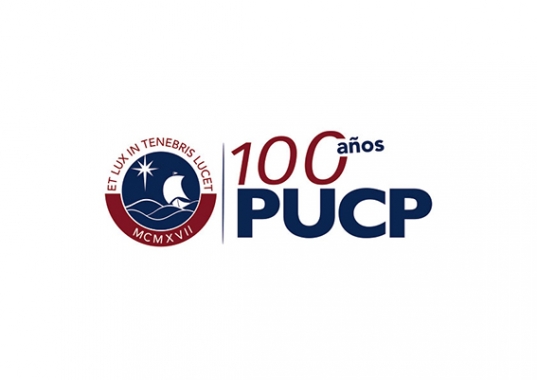 Datos del estudianteCursos a llevar en la universidad de destinoModificación del contrato de estudios inicialPosible convalidación en la PUCPNombres y ApellidosCódigo y MaestríaUniversidadCódigoNombre del curso PUCPNombre del curso PUCPCréditos PUCPCréditos PUCP123456Firma y sello del directorFirma y sello del directorFirma y sello del directorSello de recepción DARISello de recepción DARI